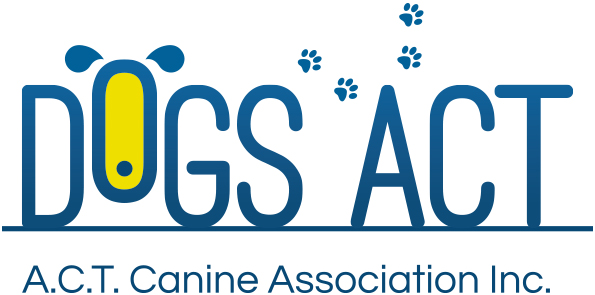 ACT Canine Association Inc. (ABN 11150955611) trading as Dogs A.C.T.Exhibition Park, Federal Highway, Mitchell, ACT.PO Box 815, Dickson ACT 2602. Phone 02 62414404.Email: administrator@dogsact.org.au or visit: http://www.dogsact.org.auOffice hours 9.30am to 2.30pm Tuesday to ThursdayREQUEST FOR A SEARCH OF DOGS A.C.T DOCUMENTS.Important - This is not a freedom of information search request.
I/We understand that – Search fee is non refundable.All searches are subject to the state/territory privacy laws.Where any search would deplete the daily staffing levels for an unreasonable time, the search will not take place or the search fee will reflect the cost of resources used during the search. Due to staffing levels other work has priority over search processes.Where an animals or search is subject to more than one owner/membership, both persons must sign this document.It is accepted that archived document search may not produce required data but applicable fee must be paid for search (length documents held in archives is as per statutory requirements).
$40.00Registrations and transfersYour animals only.$50.00Database searchYour membership or animals only.$70.00Documents searchNon database - Relevant to this financial year.Minimum amount - $70.00 – Per hour rate - See information below.Minimum amount - $70.00 – Per hour rate - See information below.Minimum amount - $70.00 – Per hour rate - See information below.$180.00Archived documentsNon database - Outside this financial yearMinimum amount - $180.00 – plus Per hour rate - See information below.Minimum amount - $180.00 – plus Per hour rate - See information below.Minimum amount - $180.00 – plus Per hour rate - See information below.The prices listed above DO NOT include printing & postage, where the amount of printing & postage exceeds normal letter size.The prices listed above DO NOT include printing & postage, where the amount of printing & postage exceeds normal letter size.The prices listed above DO NOT include printing & postage, where the amount of printing & postage exceeds normal letter size.The prices listed above DO NOT include printing & postage, where the amount of printing & postage exceeds normal letter size.The prices listed above DO NOT include printing & postage, where the amount of printing & postage exceeds normal letter size.Name.Membership NumberMembership NumberMembership NumberName.Membership NumberMembership NumberMembership NumberContact address.Email addressPhone numberEmail addressPhone numberI/We hereby request the following searchSignatureSignatureDateDateOFFICE USE ONLYOFFICE USE ONLYOFFICE USE ONLYOFFICE USE ONLYOFFICE USE ONLYOFFICE USE ONLYDate receivedDate receivedDate of searchDate of searchDate search completedDate search completedYes   /   NoYes   /   NoYes   /   NoYes   /   NoDate applicant advised of resultDate applicant advised of resultSearch successful? Search successful? Applicant satisfied?Applicant satisfied?NOTES RELEVANT TO SEARCH (Attach copy of documents where required).NOTES RELEVANT TO SEARCH (Attach copy of documents where required).NOTES RELEVANT TO SEARCH (Attach copy of documents where required).NOTES RELEVANT TO SEARCH (Attach copy of documents where required).NOTES RELEVANT TO SEARCH (Attach copy of documents where required).NOTES RELEVANT TO SEARCH (Attach copy of documents where required).NOTES RELEVANT TO SEARCH (Attach copy of documents where required).NOTES RELEVANT TO SEARCH (Attach copy of documents where required).Document/s located?Document/s located?YES   /   NOYES   /   NOYES   /   NOYES   /   NOYES   /   NOYES   /   NODocuments able to be reproduced?Documents able to be reproduced?YES   /   NOYES   /   NOYES   /   NOYES   /   NOYES   /   NOYES   /   NODuration of search.Duration of search.HoursMinutesMinutesFinal cost of search:Cost to Dogs ACT:$	$	Cost to applicant:Cost to applicant:$	$	